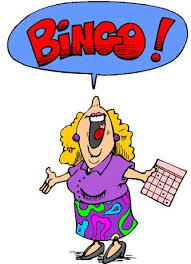 Uitnodiging21 maart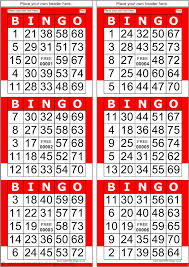 Organiseren Restaurant Veldzicht enDorpsbelangen Oosterwijtwerd een bingo avond.Er zijn 5 speelrondes met elke ronde 3 prijzenPlus een hoofdronde de prijs van de hoofdronde waardebonnen van ondernemers uit de regio.€ 10,- per persoon (inclusief 1 kopje koffie)Gelieve u zich van te voren op te geven.Dit kan op: 0596-855955/dorpsbelangen@oosterwijtwerd.net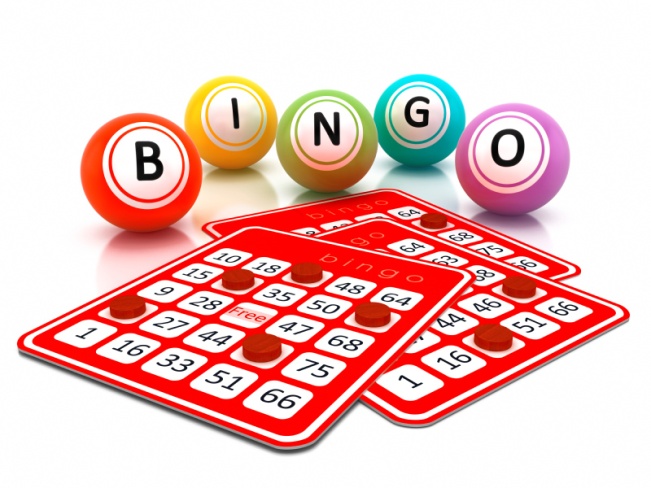 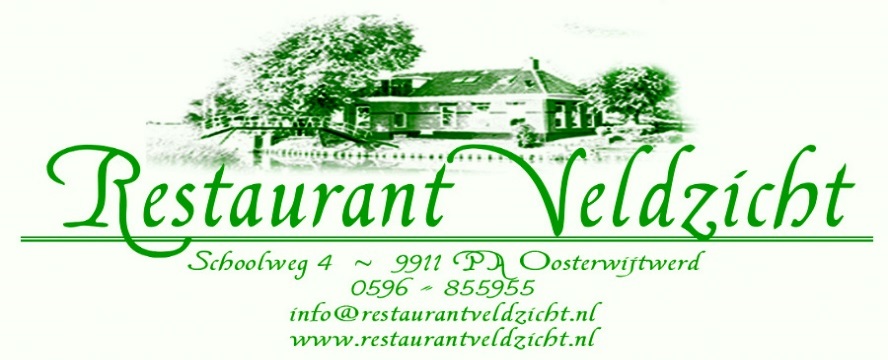 